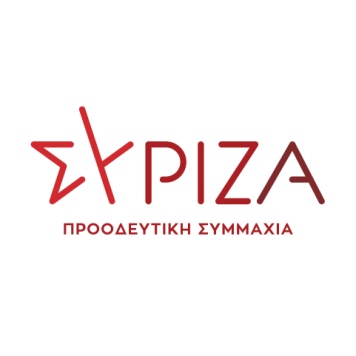 ΘΕΑΝΩ ΦΩΤΙΟΥΒουλευτής Β3 Νότιου Τομέα Αθήνας Αναπλ. Τομεάρχης για την Κοιν. Αλληλεγγύη   							    20/03/2023ΟΜΙΛΙΑ ΣΤΗΝ ΟΛΟΜΕΛΕΙΑ ΕΠΙ ΤΟΥ ΠΟΛΥΝΟΜΟΣΧΕΔΙΟΥ  ΤΟΥ ΥΠΕΝ ΓΙΑ ΤΟ ΝΕΡΟ ΚΛΠΤο παρόν νομοσχέδιο-έκτρωμα συζητείται -καθόλου τυχαία- την ίδια μέρα που ήρθε στην Επιτροπή Θεσμών και Διαφάνειας ο κρυπτόμενος παραιτηθείς υπουργός Κώστας Καραμανλής για να απολογηθεί για το έγκλημα των Τεμπών. Βέβαια, με τα όσα είπε το πρωί ο κ. Καραμανλής απέσεισε κάθε ευθύνη από το πρόσωπό του, και αναρωτιέται κανείς «γιατί παραιτήθηκε».Το νομοσχέδιο αυτό αποτυπώνει όλα όσα κάνει η κυβέρνηση τέσσερα χρόνια τώρα και τη μεθοδολογία που ακολουθεί:Ιδιωτικοποιεί και ξεπουλάει δημόσια αγαθά, με το παρόν νομοσχέδιο το νερό. Ιδιωτικοποιεί και ξεπουλάει περιουσία του ευρύτερου δημόσιου τομέα, σήμερα τα απορρίμματα.Υπονομεύει τη συλλογική δημοκρατική ενεργοποίηση των πολιτών για την παραγωγή ενέργειας, υπέρ των καρτέλ ενέργειας. Αυτό γίνεται με τις ενεργειακές κοινότητες.Υπονομεύει την προστασία του φυσικού περιβάλλοντος (περιοχές Natura) παρά τις καταδίκες της χώρας από το 2020.Επαναλαμβάνει τα εγκλήματα κατά του περιβάλλοντος που πάντα η δεξιά κάνει προεκλογικά: Ψηφίζει πλήθος αντισυνταγματικών ψηφοθηρικών φωτογραφικών ρυθμίσεων που νομιμοποιούν αυθαίρετα στα δάση, στον αιγιαλό, στα βουνά, στα όρια των οικισμών και μέσα τους οικισμούς και που οδηγούν σε μεγάλες καταστροφές και ανθρώπινα θύματα. Στο παρόν νομοσχέδιο υπάρχει πληθώρα τέτοιων διατάξεων.Όλα αυτά, το επιτελικό κράτος τα κάνει εν κρυπτώ με την ίδια αναλγησία και υπεροψία προς κάθε δημοκρατικό διάλογο και διαβούλευση. Η διαβούλευση των νομοσχεδίων είναι προσβολή στην κοινωνία των πολιτών και τους εκπροσώπους της.Η πανδημία έληξε αλλά η διαβούλευση γίνεται ακόμα με όρους πανδημίας, με fast track διαδικασίες, υπό το πρόσχημα ασφυκτικών ημερομηνιών τις οποίες η ίδια η κυβέρνηση βάζει λόγω αφενός ανικανότητας, αλλά και λόγω σύγκρουσης συμφερόντων μερίδων του μεγάλου κεφαλαίου μεταξύ τους που την αναγκάζει σε ακινησία.Μάλιστα ο υπουργός έφτασε να πει στους φορείς ότι δεν κατάλαβαν. Αναρωτιόμαστε αν ο υπουργός κατάλαβε την Έκθεση της επιστημονικής επιτροπής της Βουλής με βάση την οποία καταθέσαμε εμείς ένσταση αντισυνταγματικότητας.Πιο εκτεταμένα θα αναφερθώ σε δύο θέματα του νομοσχεδίου,  το μείζον πρόβλημα της ιδιωτικοποίησης και εκμετάλλευσης υδάτινων πόρων και απορριμμάτων και στην υπονόμευση των ενεργειακών κοινοτήτων.Ο στόχος του νομοσχεδίου είναι εμφανής: να παραδώσει νευραλγικούς και μονοπωλιακού χαρακτήρα λειτουργίες του δημόσιου τομέα και της Αυτοδιοίκησης σε ιδιώτες. Αυτό το έχει ξεκινήσει η κυβέρνηση εδώ και τριάμισι χρόνια: - με τη ΣΔΙΤ παραχώρησης του εξωτερικού υδραγωγείου της ΕΥΔΑΠ,- με το σχέδιο συγχωνεύσεων στις Δημοτικές Επιχειρήσεις Ύδρευσης και Αποχέτευσης (ΔΕΥΑ),- με την εφαρμογή ΣΔΙΤ ακόμα και στη λειτουργία υφιστάμενων μονάδων - με τη μετατροπή σε έργα ΣΔΙΤ μεγάλων έργων επεξεργασίας απορριμμάτων ενταγμένων στο   ΕΣΠΑ από τον ΣΥΡΙΖΑ (πχ. Δυτική Θεσσαλονίκη)- την ένταξη σε ΣΔΙΤ μεγάλων αρδευτικών έργων (ταμιευτήρες και δίκτυα) Ειδικά για τα νερά, η κυβέρνηση ΣΥΡΙΖΑ πέτυχε, το 2016, την ακύρωση παρόμοιας αντιμεταρρύθμισης στο πλαίσιο των μνημονιακών υποχρεώσεων της χώρας, προκρίνοντας τη λύση της εποπτείας μέσω της Ειδικής Γραμματείας Υδάτων του ΥΠΕΝ, την οποία κατήργησε η ΝΔ μόλις ανέλαβε τη διακυβέρνηση. Αναρωτιέμαι αν θα μπορούσε η κυβέρνηση του ΣΥΡΙΖΑ, που σε συνεννόηση με την Τοπική Αυτοδιοίκηση έδωσε δωρεάν νερό στους ανθρώπους σε ακραία φτώχεια, στο πλαίσιο της αντιμετώπισης της ανθρωπιστικής κρίσης, αν θα μπορούσε να το κάνει αν είχαμε υποκύψει τότε στους δανειστές και είχαμε ιδρύσει την Ρυθμιστική Αρχή Νερού που ζητούσαν.Κατά τα άλλα, ισχυρίζεστε ότι είναι «μεγάλη μεταρρύθμιση» το ότι φτιάχνετε ένα άκρως δυσλειτουργικό σχήμα, με μόνη σίγουρη την θέση του Ειδικού Συμβούλου ως μετακλητού, στο πλάι του νέου Υπερ-Προέδρου της ΡΑΑΕΥ. Ποιο γαλάζιο παιδί θέλετε πάλι να βολέψετε;;;Σε ό,τι αφορά τις ενεργειακές κοινότητες, τις υποβαθμίζετε ενώ τις είχατε τέσσερα χρόνια στο ψυγείο, και υπονομεύετε την ενεργειακή δημοκρατία. Έτσι, μένουν στον αέρα οι 1406 ενεργειακές κοινότητες που έχουν ήδη ιδρυθεί με το ν. 4513/2018 των οποίων επί ΝΔ τριπλασιάστηκε ο χρόνος σύνδεσής τους με τη ΔΕΔΔΥΕ.   Όπως, δε, επισημαίνουν πολλοί φορείς στη διαβούλευση, συμπεριλαμβανομένων των Greenpeace και GreenTank, ο διαχωρισμός των Ενεργειακών Κοινοτήτων του 4513/2018 σε δύο  ξεχωριστούς ορισμούς είναι αχρείαστος. Με τον τρόπο αυτόν καταργείτε μια μεγάλη μεταρρύθμιση του ΣΥΡΙΖΑ που μπορούσε να καταπολεμήσει με πολλούς τρόπους την ενεργειακή φτώχεια. Δυστυχώς, το σημερινό νομοσχέδιο που πάλι θα ψηφίσετε μόνοι σας, και το οποίο δεν υποστηρίζουν καν οι βουλευτές σας, αφού βρέθηκαν μόνον 19 να το υπερασπιστούν σε σύνολο 81 ομιλητών, είναι ύβρις στην τραγωδία των Τεμπών που ανέδειξε την υπέρτατη αξία των δημόσιων αγαθών.  Το νερό, η ενέργεια, η στέγη, οι μεταφορές, είναι πολύτιμα δημόσια αγαθά που πρέπει να προστατεύονται από το κράτος και να μην παραχωρούνται σε ιδιώτες. Διότι οι επιπτώσεις θα είναι τρομακτικές.Αυτό θα είναι το μεγάλο δίλημμα των επόμενων εκλογών: Με τον Μητσοτάκη, με ξεπούλημα των δημοσίων αγαθών και με ιδιωτικοποίηση του δημοσίου δωρεάν κοινωνικού κράτους: υγεία, παιδεία, ασφάλιση, πρόνοια, ή με τον ΣΥΡΙΖΑ -ΠΣ και μία δημοκρατική κυβέρνηση που θα διασφαλίζει τα δημόσια αγαθά και θα δίνει ασφάλεια στην πλειοψηφία των πολιτών με ένα ισχυρό δημόσιο δωρεάν κοινωνικό κράτος;Η απάντηση θα έρθει γρήγορα και θα συντρίψει την νεοφιλελεύθερη λαίλαπα που απειλεί το μέλλον της χώρας, το μέλλον της νέας γενιάς. 